  UNIVERSITY OF NOVI SAD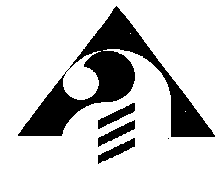 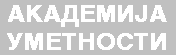 Novi Sad, Đure Jakšića 7  telephone: 021/422-177fax: 021/420-187Account number: 840-1451666-42www.akademIja.uns.ac.rs  INFORMATION ON ENTRANCE EXAMINATION PROGRAMME   for students enrolling at Master academic studies MUSIC DEPARTMENT	in the academic year 2018/2019 	Novi Sad, 2018Academy of Arts is a higher education art and scientific institution which provides 1st cycle - undergraduate academic studies, 2nd cycle - master academic studies and 3rd cycle - doctoral academic studies in the field of music, fine arts, applied arts, dramatic and audiovisual arts as well as social studies and humanities (in the field  art).	The Academy organises its study programmes in accordance with the rules of studying based on the European Credit Transfer and Accumulation System (ECTS credits).Master academic studies consist of 60 ECTS credits which is equivalent to the period of one academic year or two semesters, as determined by the study programme.GENERAL REQUIREMENTS  To be eligible to enroll into the first year of master academic studies, one must first pass the entrance exam.    The entrance exam can be taken by graduates who acquired at least 240 ECTS credits at undergraduate academic studies determined by the study programme:                           For study programme Music pedagogy, the candidate must have completed the following undergraduate academic studies in order to be eligible to take the entrance exam:  Music pedagogy, Conducting, Music Composition, Musicology, Ethnomusicology and/or Performing Arts.    Besides the listed requirements, eligible to take the entrance exam for the study programme Music pedagogy are also the candidates who at undergraduate academic studies have passed the courses Methodology of Teaching Solfeggio and Methodology of Teaching Music; i.e. the candidates who have passed at least one of the listed courses in Methodology.     The candidates applying for the study programme Music Pedagogy who did not have one of the courses listed in the previous paragraph at their undergraduate academic studies, must take the supplemental examination in that course.The candidates submit the following documents to the Student Office:Application form (available at the reception desk of the Academy of Arts)Official diploma or Graduation Certificate of the previous level of studies with at least 240 ECTS (a copy does not have to be certified)Transcript of Records from undergraduate academic studies (only if the candidate does not have a Diploma Supplement)A COPY OF AN ID DOCUMENT (THE ORIGINAL MUST BE SUBMITTED FOR RECORDING); in case of biometric ID, the scanned ID must be submitted;Proof of payment for the Entrance exam expenses (payment slip)Additional documentation for foreign citizens which must be submitted with the application:A Certificate on Recognition of a foreign higher education Diploma of completed undergraduate academic studiesProof of health insurance Proof of knowledge of the Serbian languageENTRANCE EXAM PROGRAMME FOR ENROLMENT ON   MASTER ACADEMIC STUDIES	To be eligible to enroll into the first year of master academic studies, one must first pass the entrance exam.	The content and the procedures of taking the exam is the following:ENTRANCE EXAMINATION PROGRAMMEMUSIC DEPARTMENT1. Evaluation of achieved success at undergraduate academic studies         The success of the candidate at the related undergraduate academic studies in duration of four years is evaluated as follows:General average grade For study programme Music and Media, the success is evaluated as follows: 1.2. The success at undergraduate academic studiesstudy programme Music Composition Success at the course Music Compositionstudy programme Performing Arts:  module Piano: success at the course Pianomodule Guitar: success at the course Guitarmodule Organ: success at the course Organ module Harp: success at the course HarpModule String Instruments:      success at the course Violin, Viola, Violoncello or Double BassModule Wind Instruments:      success at the course Flute, Oboe, Clarinet, Saxophone, Bassoon, Horn       Trumpet, Trombone or Tuba module Percussion Instruments:       success at the course Percussion Instrumentsmodule Solo Singing:       success at the course Solo Singing    Study programme Musicology: success at the course Musicology Study programme Ethnomusicology: success at the course Ethnomusicology Study programme Music Pedagogy: success at the course: Methodology of Solfeggio Teaching and Methodology of Music Teaching Study programme Music and Media:success at the course: Grade point average at undergraduate academic studiesSuccess at the course:  Music Composition, Piano, Guitar, Organ, Harp, Violin, Viola, Violoncello, Double Bass, Flute, Oboe, Clarinet, Saxophone, Bassoon, Horn, Trumpet, Trombone, Tuba, Percussion Instruments, Solo Singing, Musicology, Ethnomusicology and History of Music is qualified according to the following criteria and expressed in points.           Success at the course: Methodology of Solfeggio Teaching and Methodology of Music Teaching is individually qualified according to the following criteria and expressed in points: The candidates who apply for the study programme Music Pedagogy, and who did not have one of the following courses at the undergraduate academic studies: Methodology of Solfeggio Teaching and Methodology of Music Teaching, must take one as a supplemental exam. Candidates are eligible to take the entrance exam if they have more than 50% correct answers at the supplemental exam. The results of the supplemental exam are valid strictly in one call for enrollment. The success of the candidates achieved at the supplemental exam is evaluated as follows: 1.3. Evaluation of success at entrance exam  	1) The entrance exam can be taken by graduates who acquired at least 240 ECTS credits at undergraduate academic studies determined by the study programme: 	2) The entrance exam is taken in September examination period.3) The entrance exam presents a unique whole.4) The success of the candidate at the Entrance exam is expressed in points as follows:     Study programme Music Composition     The candidates take an exam in the course Music Composition ........................ total of 70 points      Study programme Performing Arts     Module Piano: the candidates take an exam in the course Piano ........................ total of 70 points     Module Guitar: the candidates take an exam in the the course Guitar ........................ total of 70 points     Module Organ: The candidates take an exam in the course Organ ........................ total of 70 points      Module Harp: the candidates take an exam in the course Harp ........................ total of 70 points    Module String Instruments    submodule Violin: the candidates take an exam in the course Violin ........................ total of 70 points    submodule Viola: the candidates take an exam in the course Viola ........................ total of 70 points    submodule Violoncello: the candidates take an exam in the course Violoncello ........................ total of 70 points    submodule Bass: the candidates take an exam in the course Bass ........................ total of 70 points   Module Wind Instruments    submodule Flute: the candidates take an exam in the course Flute ........................ total of 70 points   submodule Oboe: the candidates take an exam in the course Oboe ........................ total of 70 points   submodule Clarinet: the candidates take an exam in the course Clarinet ........................ total of 70 points   submodule Saxophone: the candidates take an exam in the course Saxophone ........................ total of 70 points   submodule Bassoon: the candidates take an exam in the course Bassoon ........................ total of 70 points   submodule Horn: the candidates take an exam in the course Horn........................ total of 70 points  submodule Trumpet: the candidates take an exam in the course Trumpet ........................ total of 70 points  submodule Trombone: the candidates take an exam in the course Trombone ........................ total of 70 points  submodule Tuba: the candidates take an exam in the course Tuba ........................ total of 70 points  Module Percussion: the candidates take an exam in the course Percussion ........................ total of 70 points  Module Solo Singing: the candidates take an exam in the course Solo Singing  ........................ total of 70 points Study programme Musicology The candidates take an exam in the course Musicology ........................ total of 70 points  Study programme Ethnomusicology The candidates take an exam in the course Ethnomusicology ........................ total of 70 points  Study programme Music Pedagogy The candidates take the exams in the courses: Methodology of Solfeggio Teaching ........................ total of 35 points Methodology of Teaching Music Culture  ........................ total of 35 pointsStudy programme Music and MediaThe candidates will take the following exams:An essay in History of Music (the topics will be given a week before the entrance exam) ....................... total of 35 pointsA test of general knowledge of culture ....................... total of 35 pointsThe candidate who does not obtain more than 50% of points in total in each test is considered to have failed the exam and is not eligible for ranking or admission.ENTRANCE EXAMINATION PROGRAMMEMUSIC DEPARTMENT1) Study programme Music CompositionAdmission requirements: A piece written in the fourth year of the Undergraduate studies in Composition for:a string quartet,a wind quintetan ensemble of 4 to 9 instruments, an ensemble of 4 to 9 instruments with a string orchestraelectronic music, electronic music with a string orchestra,a piece for voice and a string orchestra,a symphonic piece2) Study programme Performing ArtsModule PianoA polyphonic pieceA virtuosic piece or a virtuosic etude A cyclic form (sonata, concerto or variations)The programme will include at least two different music style eras.Module GuitarFree-choice programme lasting up to 25 minutes which includes compositions of various styles, i.e. from different eras. Module Organ1. One composition from 17th or 18th century by an old maestro or a J. S. Bach’s contemporary. 
2. Prelude or fugue, toccata fugue, or fantasia and fugue by J. S. Bach3. One trio sonata by J. S. Bach, all three movements4. One composition of free choice from the Romantic period or the 20th century Module Harp1) A concert etude2) A virtuosic piece (minimum 8 minutes)3) A sonata Module String Instruments     (Violin, Viola, Violoncello or Double Bass) A large sonata from L. van Beethoven to contemporary authors  A virtuosic piece Note - Candidates must have their own instrumentModule Wind Instruments (Flute, Oboe, Clarinet, Saxophone, Bassoon, Horn, Trumpet,Trombone, Tuba)1) Two cyclic pieces: One concerto (all movements)One sonata (all movements)2)  A virtuosic pieceModule Percussion InstrumentsProgramme lasting up to 30 minutesone composition for timpanitwo compositions for snare drum, one performed in a classical and the other in rudimentary approachone composition for a group of melodic instruments (vibraphone and marimba) one composition for a group of percussion instruments Module Solo Singing:5 compositions are required to be performed in the entrance exam. The obligatory ones are: one composition by an old maestro and two opera arias Two compositions of free choice. 3) Study programme MusicologyMaster academic studies in Musicology can be enrolled by students who have acquired at least 240 ECTS credits at undergraduate academic studies in Musicology in duration of four years and have passed the entrance examination.  The candidate’s knowledge and abilities are assessed in the entrance examination in Musicology, which comprises of a written and oral part: Written thesis proposal elaborating the planned research of the Master thesis (the thesis proposal form is available on request at the Student Office)Oral assessment of the knowledge of musicology in reference to the theme of the Master thesis and an interview with the candidate.4) Study programme EthnomusicologyMaster academic studies in Ethnomusicology can be enrolled by students who have acquired at least 240 ECTS credits at undergraduate academic studies in Ethnomusicology in duration of four years and have passed the entrance examination.  The candidate’s knowledge and skills are assessed in the entrance examination in Ethnomusicology, which comprises of a written and oral part: An essay written on one of the three given topics, based on the selection of ethnomusicological literature, which is given to the candidates three months prior to the entrance examination; Oral assessment of the knowledge of Ethnomusicology in reference to the theme of the Master thesis and an interview with the candidate.Hearing test: identification of and a short presentation on folklore genres, i.e. traditional musical instruments of Serbia and neighbouring countries. 5) Study programme Music PedagogyThe candidate’s knowledge and skills are assessed in the entrance examination.ENTRANCE EXAMINATION PROGRAMMEAn essay in Methodology of Solfeggio Teaching in duration of three hours (the topics are chosen from the undergraduate study curriculum of the given course).An essay in Methodology of Music in duration of three hours (the topics are chosen from the undergraduate study curriculum of the given course).6) Study programme Music and MediaMaster academic studies in Music and Media can be enrolled by students who have acquired at least 240 ECTS credits at any undergraduate academic studies in duration of four years and have passed the entrance examination.  The candidate’s knowledge and skills are assessed in the entrance exam, which comprises of: An essay in History of Music A test of general knowledge of culture (a part of the test will refer to the information published in the week prior to the entrance examination in the following newspapers’ online editions: The Dnevnik, The Politika and The Blic)THE APPLICATION AND ENTRANCE EXAMINATION DATES FOR THE MUSIC DEPARTMANT  WILL BE ANNOUNCED ON THE WEBSITE OF THE ACADEMY OF ARTSNOTE:	1. The candidates must provide a valid document as a proof of their identification.2. Mobile phones and electronic gadgets are strictly prohibited in the examination premises.3. The candidates who do not pass the entrance exam must take their documentation within 5 days from the announcement of the results of the call.The copies of the documents will not be returned.  Average gradeNumber of points1.10.00152.9.99 -  9.50133.9.49 -  9.00114.8.99 – 8.5085.8.49 -  8.0056.7.99- 7.5047.7.49- 7.0038.6.99- 6.5029.6.49- 6.001  Average gradeNumber of points1.10.00302.9.90 -  9.50263.9.49 -  9.00224.8.99 – 8.50165.8.49 -  8.00106.7.99- 7.5087.7.49- 7.0068.6.99- 6.5049.6.49- 6.002  Average gradeNumber of points1.10.00152.9.99 -  9.50133.9.49 -  9.00114.8.99 – 8.5085.8.49 -  8.0056.7.99- 7.5047.7.49- 7.0038.6.99- 6.5029.6.49- 6.001  Average gradeNumber of points1.10.007.502.9.99 -  9.006.503.8.99 – 8.005.504.7.99- 7.004.505.6.99- 6.003.50 GradeNumber of points10.007.509.99 -  9.006.508.99 – 8.005.507.99- 7.004.506.99- 6.003.50